Podcast Listening Surges 56%Podtrac is reporting that podcast downloads increased 56% globally in December 2018 from December 2017 for the top 10 publishers it tracks, but that they decreased 10% from November to December due to the usual holiday disruption to listening. NPR listeners topped 19 million, propelling the organization to the front of the list, while iHeartRadio came in second with almost 13 million.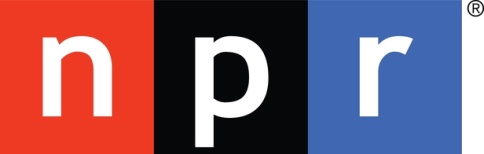 Inside Radio 1/16/19http://www.insideradio.com/free/podcast-listening-up-in-december-podtrac/article_4620d00e-19d9-11e9-b77c-97e10853f5a9.html